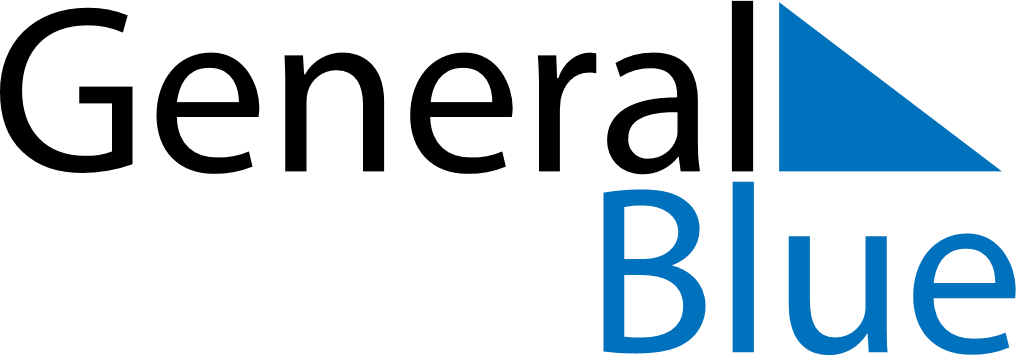 February 2019February 2019February 2019February 2019GrenadaGrenadaGrenadaMondayTuesdayWednesdayThursdayFridaySaturdaySaturdaySunday1223456789910Independence Day1112131415161617181920212223232425262728